10 советов по воспитанию сыновейПревращение из мальчика в мужчину не происходит само собой. Вы прекрасно знаете, что многие представители сильного пола минуют эту трансформацию. Но нужно помнить, что мужчин рожают и воспитывают женщины, а, значит, в нежных дамских руках будущее сыновей.Что нужно делать, чтобы вырастить мальчика настоящим мужчиной?1. Воспитывать сына с отцомДаже если совместная жизнь мужчины и женщины дала трещину, нужно поощрять контакты мальчика с отцом. Исключение составляют только неадекватные мужчины с ярко выраженными вредными привычками. Как вариант - воспитывать ребёнка в тесном сотрудничестве с новым партнёром или дедушкой. В любом случае, мужское общество должно быть обязательно.2. Следить за выражениями в адрес представителей сильного полаСтарайтесь не оскорблять мужчин почём зря в присутствии сына. Не отпускайте обидных слов и в адрес мальчика, ведь они въедаются в память на всю жизнь.3. УважатьРазговаривайте с ребёнком, как со взрослым. Не отмахивайтесь от неважных, на ваш взгляд, вопросов. Прислушивайтесь к сыну и относитесь к нему серьёзно, но не поощряйте излишнюю болтливость.4. Не сюсюкатьсяНежность никогда не будет лишней, а вот чрезмерная опека окажется только во вред.5. Приобщать мальчика к работеПусть сын вместе с папой возится с машиной, учится у дедушки чинить магнитофон или у старшего брата выжигать по дереву.6. Не ругать за мелкие травмыСсадины, царапины и синяки - традиционные спутники всех мальчишек. Не относитесь к ним слишком серьёзно и не падайте в обморок при их виде.7. Учить галантностиЖенщины часто возмущаются, почему в общественном транспорте так мало мужчин готовы уступить место. Может потому, что в детстве мама сажала их на сиденье, а сама оставалась стоять? Не повторяйте ошибок этих матерей.Также поощряйте порывы сделать подарок однокласснице или, например, помочь бабушке поднять сумку по лестнице.8. Прививать любовь к спортуНаучите сына плавать, ездить на велосипеде, отдайте в спортивную секцию, в конце концов. Забудьте про записки учителю физкультуры с просьбой освободить от занятий. Не запрещайте участвовать в походах и активных играх.9. Научить выполнять обещанияГлавный урок в этом деле - собственный пример. Не будьте голословны. Учите сына держать слово.10. Не запрещать работатьПриветствуйте инициативу сына подработать в подростковом возрасте.Эти пункты - лишь необходимый минимум для общения с мальчиком, а некоторые из них применимы и для воспитания девочек. Вооружайтесь советами, пропускайте их через свой опыт и всегда действуйте так, как подсказывает вам сердце.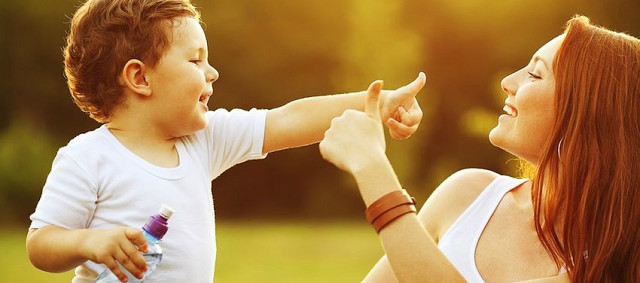 